11мая.2020  3и-а класс окружающий мирТема: «По знаменитым местам мира».  Учебник стр.149-153 прочитать.Ответить на вопросы тестаА1. Укажи страну, в которой находится Тадж-Махал.1) США
2) Индия
3) Греция
4) ЕгипетА2. Вспомни, какая страна подарила Америке статую Свободы.1) Великобритания
2) Франция
3) Россия
4) ГрецияА3. Отметь достопримечательность.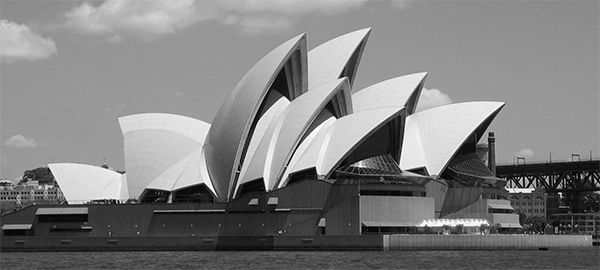 1) Тадж-Махал
2) Колизей
3) Сиднейская опера
4) Египетские пирамидыА4. Отметь возраст Египетских пирамид.1) 2500 лет
2) 4500 лет
3) 3500 лет
4) 5500 летЧасть ВВ1. Найди неверное высказывание.1) Каир — столица Египта.
2) Тадж-Махал строили 22 года.
3) Статуя Свободы — символ Франции.
4) Колизей построили более 2000 лет назад.В2. Подумай, что напоминает крыша Сиднейского оперного театра.1) крылья птиц
2) скорлупу яйца
3) паруса яхт
4) купол зонтаЧасть СС1. Обозначь достопримечательности, которые находятся на материке Евразия.1) Тадж-Махал
2) статуя Свободы
3) Египетские пирамиды
4) Букингемский дворец